晚上10:35 S1-5 日蝕大賽晚上10:35 S1-5 日蝕大賽晚上10:35 S1-5 日蝕大賽晚上10:35 S1-5 日蝕大賽晚上10:35 S1-5 日蝕大賽註：F/CF/EvensF/JF – 大熱B - 戴眼罩CP –戴羊毛面箍H - 戴頭罩TT –  綁繫舌帶V - 戴開縫眼罩XB –戴交叉鼻箍S1-5晚上10:35香港時間(8.7.2017)(當地時間 下午3:35 )(8.7.2017)日蝕大賽 (國際一級賽)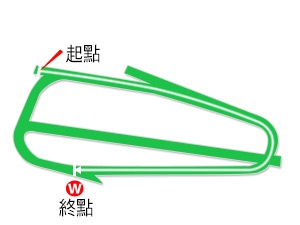 英國沙丘園馬場 - 草地 - 1990米 (右轉)三歲以上馬匹。配磅︰三歲雄馬及閹馬123磅；雌馬120磅。四歲以上雄馬及閹馬133磅；雌馬130磅。總獎金 (英鎊) £500,000冠軍 £283,550，亞軍 £107,500，季軍 £53,800，殿軍 £26,800，第五名 £13,450，第六名 £6,750。名次日期賽事名稱、級別及獎金賽事名稱、級別及獎金馬場馬場途程/跑道/場地途程/跑道/場地負磅騎師檔位頭馬時間名次及          勝負距離名次及          勝負距離賠率配備冠軍/亞軍/季軍簡評1/420/5/16L三角帽錦標 三歲馬英鎊40,000英古活2200 右草地 好 126高俊誠42.33.7410.513/8甘苦之計  重重有賞  Ormito (GER)  留守放頭馬匹之後，自六百米處起改善位置，於二百米處時取得領先，末段維持強勢，輕鬆取勝。7/164/6/16G1葉森打吡大賽 三歲馬英鎊1,545,000英葉森2409 左草地 好軟 126高俊誠42.40.0971433/1夏辛村  巡邏兵  愛達荷州  亮相時流大汗精神緊張，留守於馬羣中後位置，入直路時守第十一位，四百米全力上前挑戰，最後二百米力度轉弱節節敗退。1/517/9/16G3Dubai Duty Free Legacy Cup 三歲以上英鎊60,000英紐百利2205 左草地 好軟 122高俊誠32.22.8610.811/4甘苦之計  行政小區  騰勝  起步後挑戰前領馬匹守第三位，六百米全力上前挑戰，二百米取得領先位置，最後階段以佳速度完成勝出。6/91/11/16G1拜仁大賽 三歲以上歐元155,000德慕尼黑2400 左草地 軟 127施永利12.37.426115.3Guignol (GER)  競賽歷史  鷹爪刀  留守中置位置，入直路之前已開始全力追趕上前，最後四百米力度轉弱敗退。2/725/5/17G3格烈准將錦標 四歲以上英鎊65,000英沙丘園1990 右草地 好快 129高俊誠62.07.1021.34/1Autocratic (GB)  甘苦之計  馬城真愛  名次日期賽事名稱、級別及獎金賽事名稱、級別及獎金馬場馬場途程/跑道/場地途程/跑道/場地負磅騎師檔位頭馬時間名次及          勝負距離名次及          勝負距離賠率配備冠軍/亞軍/季軍簡評1/1024/9/16兩歲馬 處女馬賽英鎊6,493英希鐸1600 左草地 好 126李輝81.39.8013.89/1吵鬧不休  Fujaira Bridge (IRE)  加冕鷹  取得受薪董事同意先往起跑點，留守前領馬匹之後，二百米開始向前推進，最後階段以高速度超越對手勝出。1/1022/4/17G3格拉咸錦標 三歲馬英鎊60,000英紐百利1400 直草地 好快 126杜俊誠11.23.08125/2吵鬧不休  海市蜃樓  Zainhom (USA)  留守中置位置，四百米開始向前推進，二百米全力挑戰下與領先馬匹看齊，一百二十米領先，最後階段以强勢完成勝出。2/106/5/17G1英國二千堅尼 三歲馬英鎊500,000英新市場1600 直草地 好快 126杜俊誠51.36.61217/2邱吉爾  吵鬧不休  胡驥村  搶口， 留守中置位置，四百米左移跑線向前推進，落斜時一度失平衡，二百米右移跑線上前挑戰，最後階段以佳速完成。1/820/6/17G1聖詹姆士皇宮錦標 三歲馬英鎊400,000英雅士谷1594 右草地 好快 126杜俊誠41.37.22115/2吵鬧不休  轟炸大戰  轟雷暴雪  名次日期賽事名稱、級別及獎金賽事名稱、級別及獎金馬場馬場途程/跑道/場地途程/跑道/場地負磅騎師檔位頭馬時間名次及          勝負距離名次及          勝負距離賠率配備冠軍/亞軍/季軍簡評9/109/7/16G2夏日一哩錦標 四歲以上英鎊120,000英雅士谷1600 右草地 好快 124潘大衛11.40.889816/1莫敵勁贏  荷式結緣  金比奧  2/1220/8/16G3Atalanta S. 三歲以上 雌馬英鎊65,000英沙丘園1613 右草地 好軟 127莫艾誠121.42.74239/1Persuasive (IRE)  金髮俏馬  Lucy The Painter (IRE)  1/64/9/16G2托卡比錦標 三歲以上新里拉1,510,947土伊斯坦堡1600 右草地 好 128莫艾誠11.36.211頸2.3金髮俏馬  乘其不意  Dayim Benim (IRE)  10/1123/10/16G1泰斯奧錦標 三歲以上歐元275,000意羅馬2000 右草地 軟 126霍聰102.03.70108.86.9Sound of Freedom (IRE)  Zghorta Dance (FR)  Laganore (IRE)  1/418/5/17G2米德爾頓錦標 四歲以上 雌馬英鎊125,000英約克2051 左草地 好軟 126莫艾誠22.09.7611.311/1金髮俏馬  暗色宮娥  Smart Call (SAF)  名次日期賽事名稱、級別及獎金賽事名稱、級別及獎金馬場馬場途程/跑道/場地途程/跑道/場地負磅騎師檔位頭馬時間名次及          勝負距離名次及          勝負距離賠率配備冠軍/亞軍/季軍簡評5/1415/10/16兩歲馬 處女馬賽歐元11,400愛高崗1400 右草地 好黏 128岳品賢91.34.4659.54/1TTSpanish Tenor (IRE)  Clongowes (IRE)  The Statesman (GB)  留守中置位置，四百米全力摧策上前並進佔第七位置，最後階段只能以同速完成。1/1729/10/16兩歲馬 雄馬及閹馬 處女馬賽歐元15,675愛李奧柏1400 左草地 黏 131許覺能91.27.8515.57/2TT莫赫懸崖  嘉達勳章  Sharp Defence (USA)  亮相時流大汗精神緊張，跑畢二百米取得領先位置，四百米全力摧策拋開對手，最後階段以佳速完成勝出。1/812/5/17L迪河錦標 三歲馬 雄馬及閹馬英鎊75,000英車士達2064 左草地 好快 126莫雅72.10.8511.54/5FTT莫赫懸崖  詩人港灣  Max Zorin (IRE)  留守前置位置，四百米全力摧策上前，二百米全力上前挑戰，一百米五十米出頭領先，最後階段以佳速完成勝出。2/183/6/17G1葉森打吡大賽 三歲馬英鎊1,625,000英葉森2405 左草地 好 126莫雅132.33.0220.85/1TT巨鷹拍翼  莫赫懸崖  金庫神偷  名次日期賽事名稱、級別及獎金賽事名稱、級別及獎金馬場馬場途程/跑道/場地途程/跑道/場地負磅騎師檔位頭馬時間名次及          勝負距離名次及          勝負距離賠率配備冠軍/亞軍/季軍簡評7/1325/3/17G1杜拜草地大賽 三歲以上美元6,000,000酋美丹1800 左草地 黏 126莫雅121.50.2077.316/1TT強擊  豪森  列卓斯特  全程留守中置位置，威脅不大。2/828/4/17G3哥頓李察錦標 四歲以上英鎊65,000英沙丘園2006 右草地 好 126莫雅52.14.16219/2TT當代名著  多維小城  築夢揚帆  起步後立即取得領先位置，六百米處開始推騎欲拋開對手，二百米挑戰下被超越，最後階段保持佳勢完成。1/611/5/17G3克斯利錦標 四歲以上英鎊75,000英車士達2064 左草地 好 126莫雅42.10.221頸6/4FTT多維小城  詩人之言  眾木成林  全程以單騎領放。二百米處開始推騎欲拋開對手並一度輕微向右斜跑，最後階段保持佳勢完成僅勝。3/828/5/17G1達德素金盃 四歲以上歐元300,000愛卻拉2100 右草地 黏 129莫雅82.18.0333.54/1受勛勇爵  原因不明  多維小城  留守前領馬匹之後，八百米進佔第四位置，二百米追至第三位置，最後階段只能以同速完成。 3/1620/6/17G1女皇安妮錦標 四歲以上英鎊685,000英雅士谷1600 直草地 好快 126莫雅61.36.6031.512/1CP列卓斯特  莫敵勁贏  多維小城  名次日期賽事名稱、級別及獎金賽事名稱、級別及獎金馬場馬場途程/跑道/場地途程/跑道/場地負磅騎師檔位頭馬時間名次及          勝負距離名次及          勝負距離賠率配備冠軍/亞軍/季軍簡評1/84/2/17L冬季打吡預賽錦標 四歲以上英鎊45,000英嶺飛2000 左膠沙地 標準 131艾兆禮12.01.551短頭9/2受勛勇爵  革命之春  精銳之師  起步後挑戰前領馬匹，二百米力策上前挑戰前領馬匹 ，一百米取得領先位置，最後階段力戰之下僅勝。1/124/3/17G1傑貝哈特錦標 三歲以上美元300,000酋美丹1800 左草地 好 126艾兆禮11.49.951頸2/1F受勛勇爵  眾木成林  妙法行  留守於後馬羣中間位置，五百米曾被困，望空後衝刺有力，終點前超越對手僅勝。6/1325/3/17G1杜拜草地大賽 三歲以上美元6,000,000酋美丹1800 左草地 黏 126艾兆禮41.50.206715/2強擊  豪森  列卓斯特  1/828/5/17G1達德素金盃 四歲以上歐元300,000愛卻拉2100 右草地 黏 129艾兆禮12.18.0311.37/2F受勛勇爵  原因不明  多維小城  2/821/6/17G1威爾斯親王錦標 四歲以上英鎊750,000英雅士谷1993 右草地 好快 126艾兆禮42.05.0421.310/1高地之舞  受勛勇爵  當代名著  名次日期賽事名稱、級別及獎金賽事名稱、級別及獎金馬場馬場途程/跑道/場地途程/跑道/場地負磅騎師檔位頭馬時間名次及          勝負距離名次及          勝負距離賠率配備冠軍/亞軍/季軍簡評1/825/6/16四歲以上 讓賽英鎊19,674英溫莎2323 右草地 軟 125馬昆52.34.0010.811/2H荒漠歷奇  Passover (GB)  英國之夏  3/172/7/16Old Newton Cup 四歲以上 讓賽英鎊98,370英希鐸2382 左草地 軟 130史賓沙32.35.2533.84/1FHTawdeea (GB)  金世冑  荒漠歷奇  2/510/9/16L看台盃 三歲以上英鎊40,000英車士達2460 左草地 好軟 128夏禮賢42.41.842頸85/40HMountain Bell (GB)  荒漠歷奇  根基穩固  1/913/5/17LBuckhounds S. 四歲以上英鎊45,000英雅士谷2392 右草地 好快 126李輝52.33.3812.88/1H荒漠歷奇  星塵紛飛  修復者  2/527/5/17L塔普斯特錦標 四歲以上英鎊50,000英古活2398 右草地 好快 129李輝42.39.6420.52/1JFH更進一步  荒漠歷奇  古典樂師  名次日期賽事名稱、級別及獎金賽事名稱、級別及獎金馬場馬場途程/跑道/場地途程/跑道/場地負磅騎師檔位頭馬時間名次及          勝負距離名次及          勝負距離賠率配備冠軍/亞軍/季軍簡評1/1122/9/16兩歲馬 處女馬賽英鎊7,870英新市場1600 直草地 好快 126高俊誠31.39.1712.86/1遠近馳名  Vantage Point (IRE)  月如鏡  留守中前置位置，六百米開始向前推進，二百米全力挑戰下取得領先位置並輕微向左斜跑，最後階段以佳速度完成僅勝。1/720/4/17G3卡拉芬錦標 三歲馬英鎊60,000英新市場1600 直草地 好快 126高俊誠41.35.1511.88/1遠近馳名  組裝寶  拼百圖  留守在看台邊中前置位置，四百米開始向前推進，二百米全力挑戰下取得領先位置，最後階段以强勢完成輕勝。6/106/5/17G1英國二千堅尼 三歲馬英鎊500,000英新市場1600 直草地 好快 126高俊誠21.36.6163.55/1邱吉爾  吵鬧不休  胡驥村  留守中置位置，六百米全力摧策上前，二百米全力上前挑戰，但始終未能追及頭馬，最後階段只能以同速完成。4/183/6/17G1葉森打吡大賽 三歲馬英鎊1,625,000英葉森2405 左草地 好 126高俊誠42.33.0241.85/1巨鷹拍翼  莫赫懸崖  金庫神偷  名次日期賽事名稱、級別及獎金賽事名稱、級別及獎金馬場馬場途程/跑道/場地途程/跑道/場地負磅騎師檔位頭馬時間名次及          勝負距離名次及          勝負距離賠率配備冠軍/亞軍/季軍簡評3/1317/10/15G1英國冠軍錦標 三歲以上英鎊1,358,750英雅士谷2000 右草地 好軟 126布宜學122.06.3131.8EvensF迷人島  艷跡可尋  木球能手  大外檔，留守領先馬匹之後，四百米進佔領先位置，二百米被挑戰，最後階段被超越，只能以同速完成。PU/630/4/16G2賽馬會錦標 四歲以上英鎊100,000英新市場2400 右草地 好軟 126布宜學22.30.92PU-8/15F氣層上界  深情簡韻  巨橙  留守中置位置，四百米力策上前挑戰但反應平平，最後二百米力度轉弱敗退並接近收停。3/1015/10/16G1英國冠軍錦標 三歲以上英鎊1,300,000英雅士谷2000 右草地 好 131布宜學92.05.9433.87/1好戰王  艷跡可尋  木球能手  留守於最後三匹馬位置，四百米推進上前挑戰，力策下追入第三但未能威脅兩前領馬匹。1/725/3/17G1杜拜司馬經典賽 三歲以上美元6,000,000酋美丹2410 左草地 黏 126布宜學22.32.3912.34/1B木球能手  七重天  容後再決  8/821/6/17G1威爾斯親王錦標 四歲以上英鎊750,000英雅士谷1993 右草地 好快 126布宜學82.05.0485.52/1FB高地之舞  受勛勇爵  當代名著  名次日期賽事名稱、級別及獎金賽事名稱、級別及獎金馬場馬場途程/跑道/場地途程/跑道/場地負磅騎師檔位頭馬時間名次及          勝負距離名次及          勝負距離賠率配備冠軍/亞軍/季軍簡評3/88/10/16G3達利錦標 三歲以上英鎊80,000英新市場1800 直草地 好 125莫雅11.51.71335/2FTT妙法行  Carry On Deryck (GB)  中產畫匠  4/41/5/17G2莫爾斯橋錦標 四歲以上歐元130,000愛奈斯2000 左草地 好快 129許覺能22.12.8046.38/1各管各  月色如幻  政界名人  5/828/5/17G1達德素金盃 四歲以上歐元300,000愛卻拉2100 右草地 黏 129岳品賢72.18.0354.38/1受勛勇爵  原因不明  多維小城  7/821/6/17G1威爾斯親王錦標 四歲以上英鎊750,000英雅士谷1993 右草地 好快 126岳品賢32.05.047550/1TT高地之舞  受勛勇爵  當代名著  1/62/7/17G3Finlay Volvo International Stakes 三歲以上歐元65,000愛卻拉2000 右草地 好 134莫雅42.10.3010.55/2FTT中產畫匠  中國夢  月色如幻  名次日期賽事名稱、級別及獎金賽事名稱、級別及獎金馬場馬場途程/跑道/場地途程/跑道/場地負磅騎師檔位頭馬時間名次及          勝負距離名次及          勝負距離賠率配備冠軍/亞軍/季軍簡評9/1114/8/16G1傑克莫華大賽 三歲以上歐元700,000法多維爾1600 直草地 好 131莫艾誠91.36.1693.535列卓斯特  號令天下  愛為敵  搶口，留守中置位置，半途中後位置，三百米全力推騎挑戰前領馬匹但反應平平，最後階段只能以同速完成。1/527/8/16G2慶典一哩錦標 三歲以上英鎊109,400英古活1600 右草地 好快 130莫艾誠21.35.9611.84/1電擊長矛  單槓飛人  棒球明星  留守於後最後兩匹馬之一，四百米至二百米推進上前時曾被阻，踏入二百米反應甚佳，七十五米領先以佳速輕勝。3/1315/10/16G1女皇伊利沙伯二世錦標 三歲以上英鎊1,157,525英雅士谷1600 直草地 好 130莫艾誠71.38.5331.59/1各管各  列卓斯特  電擊長矛  留守於後最後的一對匹馬，二百米處力策上前挑戰一對前領馬匹，最後階段只能以同速完成。 2/820/5/17G1樂景傑錦標 四歲以上英鎊350,000英紐百利1600 直草地 軟 126莫艾誠41.43.0023.89/2列卓斯特  電擊長矛  百頓山  留守前領馬匹之後，二百米處力策上前挑戰，最後階段只能以同速完成。 9/1620/6/17G1女皇安妮錦標 四歲以上英鎊685,000英雅士谷1600 直草地 好快 126史賓沙141.36.609811/2列卓斯特  莫敵勁贏  多維小城  名次日期賽事名稱、級別及獎金賽事名稱、級別及獎金馬場馬場途程/跑道/場地途程/跑道/場地負磅騎師檔位頭馬時間名次及          勝負距離名次及          勝負距離賠率配備冠軍/亞軍/季軍簡評1/2026/3/17三歲馬 處女馬賽歐元15,280愛奈斯1600 左草地 爛 126岳安娜51.46.9011111/4TT嘉達勳章  Tommy Hallinan (IRE)  Port Moody (IRE)  起步後一度領先但被超越，八百米再度領先，四百米全力摧策欲拋開對手，最後階段以强勢完成輕勝。1/78/4/17L李奧柏二千堅尼預賽 三歲馬歐元47,500愛李奧柏1600 左草地 好黏 129許覺能71.41.0613.85/4FTT嘉達勳章  泰姬陵  Zorion (GB)  全程以單騎領放戰略勝出 。八百米佔先兩馬位，最後二百米越跑越勁以强勢完成輕勝。5/1314/5/17G1法國二千堅尼 三歲馬歐元600,000法多維爾1600 直草地 軟 128許覺能21.36.8259.38.8巴米托  Le Brivido (FR)  組裝寶  出閘後在看台邊位置領先，八百米逐步推進上前，六百米全力上前挑戰，最後階段只能以同速完成 。 6/124/6/17G1法國打吡大賽 三歲馬歐元1,500,000法尚蒂伊2100 右草地 好軟 128許覺能92.06.516338.3CP巴米托  樹林之靈  偉高力道  留守於後，五百米在内欗向前推進，二百米全力上前挑戰前領馬，最後七十五米衝刺去路曾被阻，僅敗。2/1322/6/17G3漢普頓宮錦標 三歲馬英鎊90,000英雅士谷1993 右草地 好快 126莫雅142.05.4020.5100/30FCP/TT拼百圖  嘉達勳章  玄舞幻步  名次日期賽事名稱、級別及獎金賽事名稱、級別及獎金馬場馬場途程/跑道/場地途程/跑道/場地負磅騎師檔位頭馬時間名次及          勝負距離名次及          勝負距離賠率配備冠軍/亞軍/季軍簡評2/826/4/17打吡預賽 三歲馬英鎊49,185英葉森2016 左草地 好 126駱愛敦62.10.732短頭11/2金庫神偷  二疊紀  詩人港灣  留守前領馬匹之後，四百米開始向前推進，二百米全力挑戰下取得領先位置，終點前被超越僅負。1/56/5/17L新市場錦標 三歲馬 雄馬及閹馬英鎊40,000英新市場2000 直草地 好快 126莫雅22.03.6614.55/2二疊紀  游泳小將  格利丁  起步後挑戰前領馬匹，四百米全力摧策上前，二百米全力上前挑戰前領馬匹並超前，最後階段以佳速完成輕勝。1/1018/5/17G2東帝錦標 三歲馬英鎊185,700英約克2051 左草地 好軟 126駱愛敦72.08.4010.810/1二疊紀  拼百圖  Crystal Ocean (GB)  留守前領馬匹之後，四百米在内欗全力摧策上前，二百米全力上前挑戰前領馬匹並超前，最後階段曾兩度輕微向左及右斜跑，但以佳速完成輕勝。10/183/6/17G1葉森打吡大賽 三歲馬英鎊1,625,000英葉森2405 左草地 好 126布宜學32.33.02108.38/1巨鷹拍翼  莫赫懸崖  金庫神偷  1/1223/6/17G2英皇愛德華七世錦標 三歲馬英鎊225,000英雅士谷2392 右草地 好快 126布宜學112.30.1010.56/1二疊紀  格利丁  Crystal Ocean (GB)  名次日期賽事名稱、級別及獎金賽事名稱、級別及獎金馬場馬場途程/跑道/場地途程/跑道/場地負磅騎師檔位頭馬時間名次及          勝負距離名次及          勝負距離賠率配備冠軍/亞軍/季軍簡評2/72/10/16G1尚盧利加迪大賽 兩歲馬歐元350,000法尚蒂伊1600 右草地 好 126紀仁安11.35.5324.511National Defense (GB)  怒江  多佛白壁  慢閘， 修正後即追及領先馬羣，三百米進佔第三位置，二百米全力上前挑戰前領馬匹，最後階段以佳速追入第二位置 。3/1022/10/16G1馬報錦標 兩歲馬英鎊200,000英唐加士達1600 直草地 好 127馬昆81.37.083216/1組裝寶  Yucatan (IRE)  怒江  留守前領馬匹之後，四百米全力摧策上前，二百米全力上前挑戰，最後階段以佳速完成得第三位置 。2/718/4/17L費爾頓錦標 三歲馬英鎊37,000英新市場1800 直草地 好快 126莫雅11.50.432頸5/2F格利丁  怒江  法律治安  搶口，緊韁下留守於前置位置，二百米全力上前挑戰前領馬匹，最後階段以佳速完成，但未能給予前領馬匹太大威脅 。13/183/6/17G1葉森打吡大賽 三歲馬英鎊1,625,000英葉森2405 左草地 好 126貝利112.33.021311.533/1巨鷹拍翼  莫赫懸崖  金庫神偷  7/1223/6/17G2英皇愛德華七世錦標 三歲馬英鎊225,000英雅士谷2392 右草地 好快 126貝利92.30.1074.59/1二疊紀  格利丁  Crystal Ocean (GB)  名次日期賽事名稱、級別及獎金賽事名稱、級別及獎金馬場馬場途程/跑道/場地途程/跑道/場地負磅騎師檔位頭馬時間名次及          勝負距離名次及          勝負距離賠率配備冠軍/亞軍/季軍簡評2/78/4/17L李奧柏二千堅尼預賽 三歲馬歐元47,500愛李奧柏1600 左草地 好黏 129莫雅11.41.0623.85/1TT嘉達勳章  泰姬陵  Zorion (GB)  起步較慢並留守於後，八百米為馬羣最後一匹馬，四百米進佔第四位置，二百米挑戰下進佔第二位，最後階段力保第二位置，但始終未能超越頭馬。2/430/4/17三歲馬 定磅賽歐元15,000愛高運園1891 右草地 軟 131許覺能22.13.872頸4/7FTTRed Label (IRE)  泰姬陵  Brutal (IRE)  起步後一度領先但被超越並留守第二位置，二百米全力上前挑戰，最後階段不敵頭馬較強衝刺力保第二位置。4/124/6/17G1法國打吡大賽 三歲馬歐元1,500,000法尚蒂伊2100 右草地 好軟 128岳品賢22.06.5141.547.1B巴米托  樹林之靈  偉高力道  於內欄領放，於四百米處時受催策但被對手追上，於三百米處時回氣再上，最後二百米又再度被對手超越，終點前衝刺尚可。4/1322/6/17G3漢普頓宮錦標 三歲馬英鎊90,000英雅士谷1993 右草地 好快 126許覺能102.05.40428/1B拼百圖  嘉達勳章  玄舞幻步  6/91/7/17G1愛爾蘭打吡 三歲馬歐元1,770,000愛卻拉2400 右草地 好 126羅敦52.35.4567.320/1B卡帕利島  金庫神偷  巨鷹拍翼  名次日期賽事名稱、級別及獎金賽事名稱、級別及獎金馬場馬場途程/跑道/場地途程/跑道/場地負磅騎師檔位頭馬時間名次及          勝負距離名次及          勝負距離賠率配備冠軍/亞軍/季軍簡評1/927/7/16G3哥頓錦標 三歲馬英鎊100,000英古活2400 右草地 好快 127艾兆禮52.38.3710.59/2當代名著  少將大人  幕府將軍  2/627/8/16G3冬山錦標 三歲以上英鎊60,000英溫莎2006 右草地 好快 123莫雅42.02.582短頭8/11F菊花后冠  當代名著  根基穩固  4/125/11/16G1育馬者盃草地大賽 三歲以上美元4,000,000美聖雅尼塔2400 左草地 快 122戴圖理72.23.0046.311.9高地之舞  富林特郡  艷跡可尋  1/828/4/17G3哥頓李察錦標 四歲以上英鎊65,000英沙丘園2006 右草地 好 126艾兆禮62.14.16113/1當代名著  多維小城  築夢揚帆  3/821/6/17G1威爾斯親王錦標 四歲以上英鎊750,000英雅士谷1993 右草地 好快 126高俊誠72.05.0431.39/2高地之舞  受勛勇爵  當代名著  